Всероссийский конкурс для воспитателей и специалистов ДОУ на лучшую публикацию: «Творческий воспитатель»Тема конкурсной работы: Методические и практические статьи о проведении занятий в условиях внедрения ФГОС ДО.Муниципальное автономное дошкольное образовательное учреждение«Детский сад № 185, комбинированного вида» г. Казань 25.03.2023 г Подготовили: Педагог – психолог: Фролова Наталья ИвановнаМузыкальный руководитель: Самгина Алина РадиковнаКонспект интегрированного занятия Музыкально – литературная гостиная в средней группе: «В гостях у феи Музыки»Цель: Прививать детям интерес к поэзии, музыке, изобразительной деятельности. Развивать умение слушать, понимать поэтическое слово, развивать эстетический вкус.Образовательные задачи:Расширять и обобщать знания детей по теме «Зима. Приметы зимы».Формировать умение рисовать отдельные предметы, сюжетные композиции на тему зима.Формировать навыки безопасного поведения во время игр. Закрепить умение детей вести диалог со взрослыми.Формировать умение петь протяжно, подвижно, согласованно.Выделять и называть основные средства выразительности (цвет, форма, ритм, движение)Развивающие задачи: Развивать у детей любознательность, мыслительные операции при отгадывании загадок и рассматривании сюжетных картин.Развивать интерес к музыке, желание её слушать, вызывать эмоциональную отзывчивость при восприятии музыкальных произведений.Развивать общую и мелкую моторику.Воспитательные задачи: Воспитывать любовь к родной природе.Способствовать созданию положительного эмоционального фона.Предварительная работа с детьми: Рассматривание сюжетных картин с явлениями природы: снегопад, метель, вьюга; заучивание стихов, подвижные игры; отгадывание загадок, слушание, заучивание зимних стихов и песен.Материал и оборудование: снежки, мольберты, краски, тонированная бумага. планшет для рисования песком, сундучок (книга, краски, кисть, скрипичный ключ), картины: Суриков «Зима», «Зимний сон» Аполлинарий Васнецов, И. Шишкин «Зима». Н. Крымов «Зимний пейзаж», А. Пластов «Первый снег», медиа проектор, Снеговик.Музыкальный репертуар:П. Чайковский - видео - отрывок из балета «Вальс снежных хлопьев», П. Чайковский музыка из альбома «Времена года», отрывок «Зима» А. Вивальди, «Тихо, тихо сказку напевая, проплывает в сумерках зима», автор песни поэт Андрей Усачёв, исполнитель Ирина Богушевская.
Ход I. Организационный момент:Дети заходят в музыкальный зал.Педагог – психолог: Ребята мы сегодня приглашены в гости к фее Музыки. Посмотрите, как необычно сегодня в нашем зале. Давайте поприветствуем друг друга, скажем кто кому сегодня рад.Приветствие «Я рад…, потому что он (она)…». Дети садятся.II. Основной этап. Звучит музыка «Тихо, тихо сказку напевая, проплывает в сумерках зима», в зал заходит фея Музыки, приветствует детейМузыкальный руководитель (роль феи Музыки): 
 Здравствуйте гости дорогие! Я приглашаю вас в литературно-музыкальную гостиную. Мы сегодня будем слушать музыку, читать стихи, рисовать. Вам понравилась музыка, которую вы   только что прослушали? Эта музыкальная композиция называется «Тихо, тихо сказку напевая, проплывает в сумерках зима».  О каком времени года говорится в этой песне? Правильно, о зиме. Почему говорят, что зима прекрасное время года? Да зимой мы встречаем Новый и провожаем Старый Новый год. Зима время сюрпризов и подарков, забав и игр.Педагог – психолог: читает стихотворение Г. Ладонщикова «Белым снегом всё покрыло…»Белым снегом всё покрыло:И деревья и дома.
Свищет ветер легкокрылый
“Здравствуй, Зимушка-зима!”Вьётся снег замысловатый
От полянки до холма
Это заяц напечатал
“Здравствуй, Зимушка-зима!”Мы для птиц кормушки ставим,
Насыпаем в них корма,
И поют пичуги в стаях
“Здравствуй, Зимушка-зима!” Музыкальный руководитель: 
- Ребята, Вы все любите зиму? За что вы любите зиму?Педагог – психолог: Наши ребята сейчас не только расскажут, но и покажут за что они любят зиму.Словесная игра с движениями «Мы во двор гулять ходили, бабу снежную лепили…» Вам интересно узнать, что лежит в моем сундучке? Достает книжку. Спрашивает, что это? Для чего нужна книга? Книги помогают нам стать грамотными, учат нас читать. Возьмите снежок, кто знает, что зимой бывает складывает свое слово – снежок в корзинку. Словесная игра: «Что мы делаем зимой. Что бывает зимой». Дети высказываются и кладут зимние слова в корзинку, например, зимой бывает снегопад, катаемся на санках, лепим снеговика, реки покрыты льдом и т.д.Музыкальный руководитель: Вот, какую полную корзинку зимних слов мы собрали.  (садятся)Педагог – психолог: Фея, наши ребята знают много стихов о зиме, предлагаем тебе послушать стихи.Музыкальный руководитель: Хвалит детей.А вам интересно узнать, что ещё лежит в моём сундучке? (достаёт скрипичный ключ). Он открывает нотный стан -
Дом, где живут мелодии!
Дом нотам безвозмездно дан!
Для песен, для рапсодии!Он со скрипкой очень дружен!
И музыкантам очень нужен!Какие звуки можно услышать зимой?  Ответы детей. Правильно. Скрип снега, звон льда, шум ветра, вой вьюги, пение птиц (угадывают звуки)Музыкально – ритмическая игра: «Угадай и изобрази звук»А вот полёт лёгких воздушных снежинок невозможно услышать, можно поиграть, превратившись в лёгкие снежинки.  Ребята, а сейчас приглашаю вас поиграть.Игра с движениями: «Снежинки, летайте» (в пары, в тройки, в круг вставайте) (садятся)Музыкальный руководитель: Русский композитор П. И. Чайковский написал балет по сказке «Щелкунчик». Балет – это такое произведение, в котором звучит музыка и сюжет сказки нам показывают танцоры – балерины. В этом балете есть сцена, в которой композитор описал зимний снег. Она называется «Вальс зимних хлопьев». Давайте мы с вами ее послушаем и посмотрим. Видео – отрывок из балета «Вальс снежных хлопьев». У П.И.  Чайковского есть чудесная музыка из альбома «Времена года». Что можно сказать про музыку какая она? Грустная или весёлая, торжественная или спокойная…?  А вот другой композитор как выразил с помощью музыки свои чувства к времени года зима. Слушаем отрывок «Зима» А. Вивальди. Ребята, какая зима в произведении А. Вивальди? Как звучит музыка? Обобщаем музыка звучит взволнованно, тревожно, зима вьюжная, беспокойная, холодная. Композиторы с помощью нот, музыки выражали своё отношение к зиме.Предлагаю вам спеть вашу любимую зимнюю песенку. Песня – хоровод: «Снеговик ты такой хороший».Фея Музыки хвалит детей, из сундучка достает краски, кисти. Предлагает пройти в картинную галерею, где на мольбертах висят картины художников.Ребята, я знаю, что вы любите рисовать, давайте рассмотрим какие краски используют художники в своих работах? Какое настроение у вас, когда вы смотрите на картины?Дети: Синюю, голубую, белую. Педагог – психолог: Вам понравилась зимняя природа? Кому какая картина понравилась? Почему именно эта картина понравилась? Художники с помощью красок, кисти, выражали своё отношение к времени года зима. Давайте посмотрим, как художники изображали зиму. Художник так написал свою картину что возникает желание очутиться на этой лесной полянке, рассмотреть первый снег, прокатиться в санях….Педагог – психолог: Предлагает детям самостоятельно выбрать материал краски или рисование песком, изобразить свою зимнюю картинку в подарок Фее музыки.Предлагаем детям подойти к столам, выбрать материал, под музыку начать рисовать свои зимние картинки.III. Заключительная часть.Педагог – психолог: Ребята, вам понравилось в гостях у Феи музыки? Что нового вы сегодня узнали? Что вам понравилось больше всего? Благодарим Фею музыки за гостеприимство, дарим ей свои зимние картинки.Список используемой литературы:Игорь Ефремов «Скрипичный ключ» Г. Ладонщиков «Белым снегом всё покрыло…»Стихи для заучивания1. И. Суриков «Зима»2. Я Аким «Первый снег»3.  З. Александрова «Ёлочка»4.В. Орлов «Почему медведь зимой не спит»5. Л. Дьяконов «Щенок и снег» 6. С. Есенин «Белая береза» 7. Н. Некрасов «Вот моя деревня…»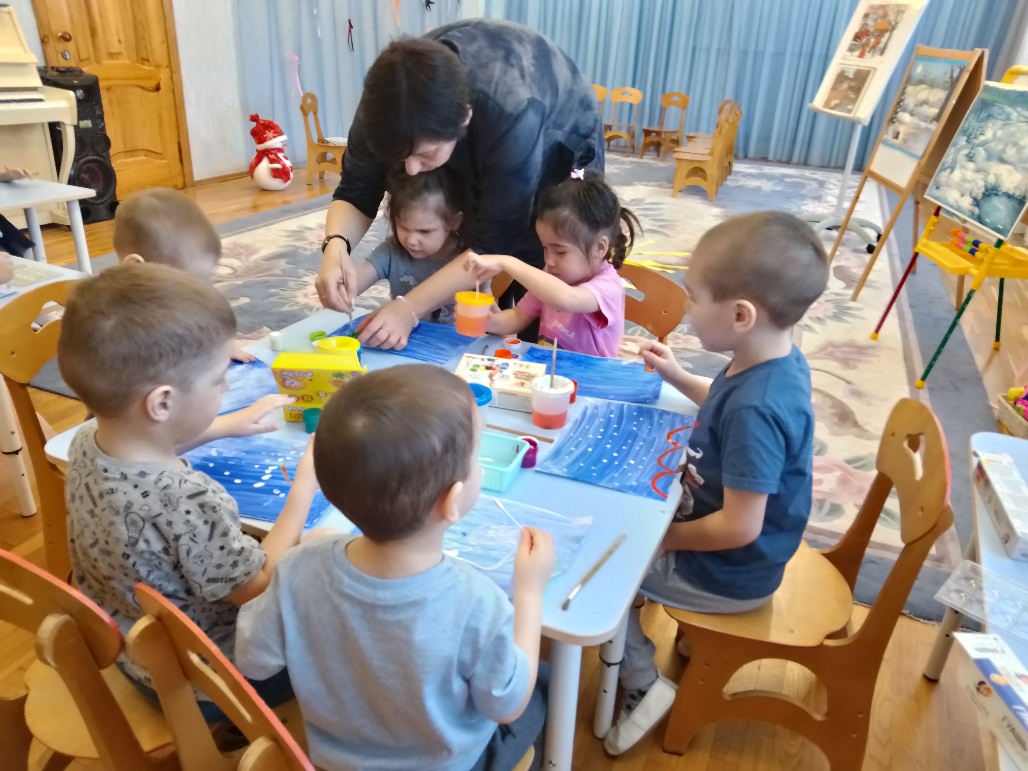 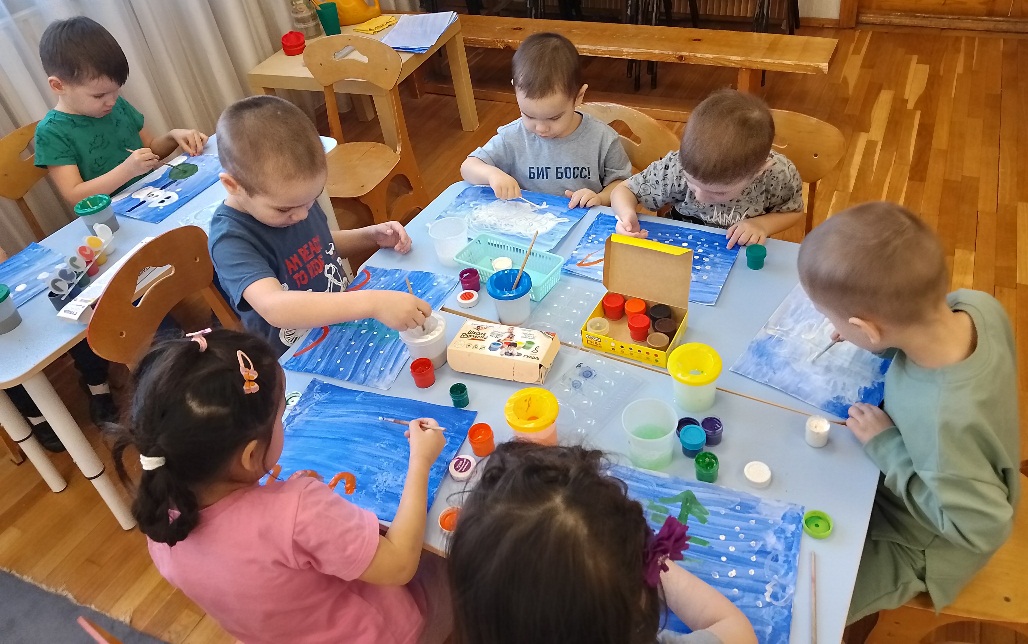 